GRIGLIA DI RILEVAZIONEALUNNI CON BISOGNI EDUCATIVI SPECIALI (BES) (versione 08-01-2024)Plesso ________________________ Ordine di scuola: ________________________Classe _____ Sezione ______ - A.S. 202___ / 20202__Docente compilatore: ________________________________________N. totale alunni _____ di cui DVA (alunni con disabilità)		N. _____di cui BES 1-2 (alunni con DSA o altri disturbi specifici certificati)	N. _____di cui BES 3 (NON certificati, ma comunque individuati dal CdC.)	N. _____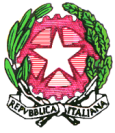 Ministero dell’Istruzione e del MeritoISTITUTO COMPRENSIVO Regina ElenaVia Drizza, 16 - 20033 Solaro (MI) - Tel. 02 96790144 – CU: UFH2JOhttps://www.icsolaro.edu.it – PEO: MIIC83300P@istruzione.itPEC: MIIC83300P@pec.istruzione.it - C.M. MIIC83300PC.F. 91074100156 - Codice iPA: istsc_miic83300p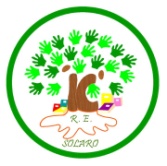 ALUNNOTipo di BESTipo di BESDVA alunni con disabilità (Legge 104/92 art. 3 comma 1);DVA alunni con disabilità (Legge 104/92 art. 3 comma 3);BES1 Disturbi evolutivi specifici:          dislessia, disortografia,          disgrafia, discalculia          Legge 170/10BES2 Altri disturbi evolutivi specifici:          deficit del linguaggio, ADHD,                 fil, spettro autistico lieve, disturbo d’ansia, dell’umore, deficit coordinazione motoria...           D.M. 27/12/12BES 3 alunni che (con continuità o per determinatiperiodi) manifestano Bisogni Educativi Speciali:Svantaggi linguistici;Svantaggi Culturali;Svantaggi socio- economici;Alunni con disagio comportamentale / relazionale;Difficoltà di apprendimento individuate dal Consiglio di classe.